                          Pierwsze, otwarte 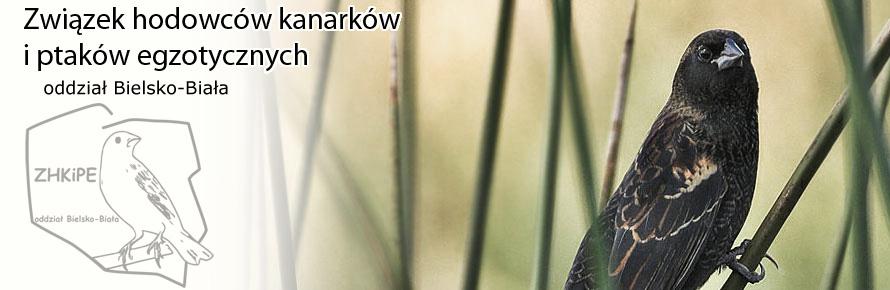                                Mistrzostwa Podbeskidzia Kanarków i Ptaków egzotycznych.                                          Zasady i informacje szczegółowe Opłata za ptaki wystawowe wynosić będzie:Dla ptaków zgłoszonych email w terminie do 22 października 30 zł za kolekcję ptaków i 10 zł za ptaka pojedynczego. Opłata dla ptaków bez zgłoszenia email lub ze zgłoszeniem po dniu 22 października          wynosić będzie 40 zł za kolekcję ptaków i 15 zł za ptaka pojedynczego.Opłata za katalog będzie wynosić 15 zł. Zakup katalogu jest obowiązkowy dla wszystkich wystawców.Email do zgłaszania ptaków:  poczta@kanarkibielsko.pl  - w terminie do 22 października 2017 r.Opłata za ptaki zgłoszone do konkursu obejmuje:- wyżywienie ptaków 25, 26, 27, 28, 29 październik- opłatę za ocenę dla ekspertów- zakup nagród- opłacenie obsługujących wystawę.Klatki wystawowe:-klatki wystawowe zgodne dla danej rasy według standardu COM,Zgłoszenia email ptaków:Formularz zgłoszeń zamieszczony został w  zakładce dokumenty do pobrania.
W zgłoszeniu proszę poprawnie wpisać sekcję i klasę wystawową z wykazów zamieszczonych poniżej.Jeżeli ilość ptaków zgłaszanych przez hodowcę przekracza ilość rubryk na zgłoszeniu, to hodowca wypełnia kolejne zgłoszenie. Proszę nie dokonywać zmian na formularzu zgłoszeń!Zasady konkursu:Konkurs ptaków odbywać się będzie zgodnie z zasadami określonymi w Ogólnym Regulaminie Konkursów i Wystaw Polskiej Federacji Ornitologicznej. Dodatkowa klasa powszechna:Będzie możliwość wystawienia ptaków do oceny w klasie  powszechnej. W zgłoszeniach email proszę o dopisanie, że ptaki są wystawiane w klasie powszechnej.Przyjęcia ptaków:Przy przyjęciu ptaków prosimy by każdy hodowca, który zgłosił ptaki elektronicznie posiadał wydrukowane 2 egzemplarze zgłoszenia. Jeden będzie dla organizatorów, a na drugim będziemy potwierdzać  przyjęcie ptaków na wystawę, jak i również na ich podstawie ptaki będą wydawane po wystawie.Najlepsi hodowcy:Przyznane zostaną tytuły w następujących klasach wystawowych.Najlepszy Hodowca OM Podbeskidzia 2017 Kanarków Kolorowych sekcja D,Najlepszy Hodowca OM Podbeskidzia 2017 Kanarków Kształtnych sekcja E,Najlepszy Hodowca OM Podbeskidzia 2017 Drobnej Egzotyki sekcja F1, F2, H, O, P,Najlepszy Hodowca OM Podbeskidzia 2017 Dużej Egzotyki sekcja I1, I2, J, K, L, M, N.W konkursie na Najlepszego Hodowcę OM Podbeskidzia 2017  będzie mógł wziąć udział każdy hodowca, który wystawi minimum 8 ptaków w danej klasie wystawowej  czy to w pojedynkach czy to w kolekcjach. Tytuły Najlepszych Hodowców OM Podbeskidzia 2017 zdobędą hodowcy, których 8 ptaków uzyska największą liczbę punktów spośród wszystkich hodowców  wystawiających swoje ptaki  w danej klasie wystawowej podczas  OM Podbeskidzia 2017.Wręczenie nagród zwycięskim hodowcom, odbędzie się w niedzielę 29.10.2017r. o godz. 13-tej. Nagrody wręczą :Burmistrz Miasta ŻywiecPan Antoni SzlagorPrezes Zarządu PZHKiPE Marek KłucińskiPrezes Zarządu PZHKiPE oddział Bielsko-Biała